Федеральное государственное автономное образовательное учреждениевысшего образования«Северный (Арктический) федеральный университет имени М.В. Ломоносова»Интеллектуальный центр - научная библиотека имени Е.И. ОвсянкинаБиблиотека Технологического колледжа Императора Петра IПаспорт книжной выставки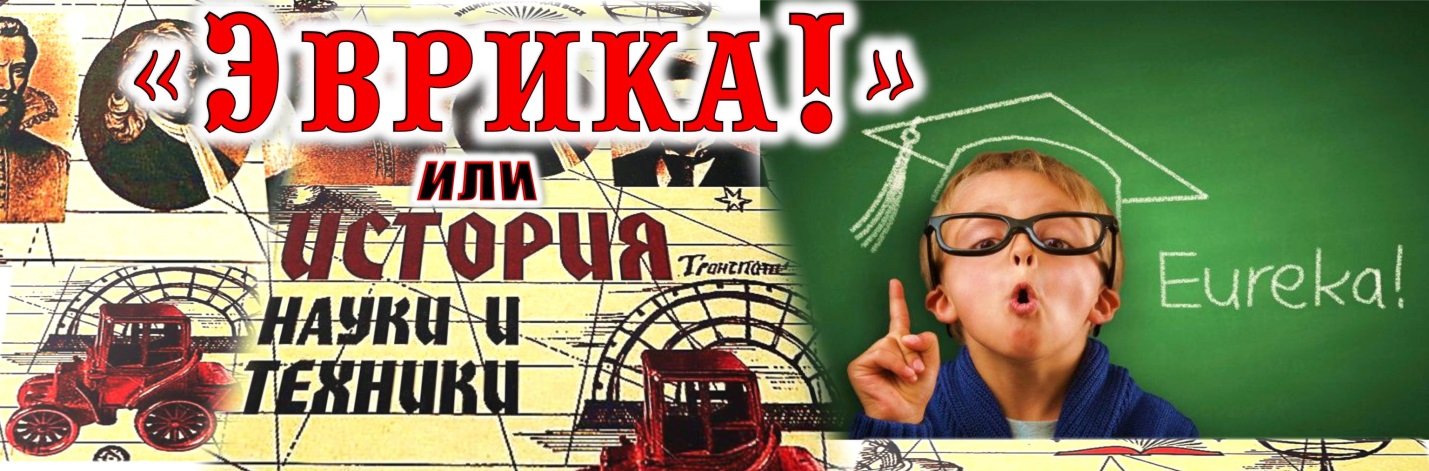 1. Читательское назначение: для обучающихся и преподавателей Технологического колледжа Императора Петра I к Фестивалю науки NAUKA 0+ в Северном (Арктическом) федеральном университете имени М.В. Ломоносова.2. Целевое назначение: знакомство с научной и научно-популярной литературой, привлечение внимания к научно-исследовательской работе, развитие общего кругозора у читателей.3. Сроки экспонирования: ноябрь 2017 г.4. Месторасположение: абонемент5. Заглавие: «Эврика!: или История науки и техники» 6. Разделы: 1) Исследования…Открытия…Изобретения…2) От техники к промышленности7. Цитаты: «Жизнь человека не вечна, но наука и знания переступают пороги столетий». Игорь Курчатов8. Список использованных источников:Раздел 1.Исследования…Открытия…Изобретения…Книги:Голованов, Я. К. Этюды об ученых / Ярослав Голованов. - Москва : Молодая гвардия, 1976. - 416 с.Глухов, Н. Д. Беседы о физике и технике / Н. Д. Глухов, Н. В. Камышанченко, П. И. Самойленко. - Москва : Высшая школа, 1990. - 160 с. : ил.Данилевский, В. В. Русская техника / проф. В. В. Данилевский ; Акад. наук СССР, Комис. по истории техники. - 2-е изд., испр. и доп. - Ленинград : Ленинградское газетно-журнальное и книжное издательство, 1949. - 546, [1] с. : ил.Дятчин, Н. И. История развития техники : учебное пособие [для студентов вузов] / Н. И. Дятчин. - Ростов-на-Дону : Феникс, 2001. - 318, [1] с. : ил. - (Учебники "Феникса").Кириллин, В. А. Страницы истории науки и техники / В. А. Кириллин ; Акад. наук СССР. - Москва : Наука, 1986. - 511 с. : ил. - (Наука. Мировоззрение. Жизнь). Наука Поморья : справочник / Администрация Арханг. обл. ; [редкол.: Е. В. Кудряшова (отв. ред.) и др.]. - Архангельск, 2002. - 308, [1] с. : ил. От махин до роботов : очерки о знаменитых изобретателях, отрывки из документов, научных статей, воспоминаний, тексты патентов : [в 2 книгах / сост. М. Н. Ишков]. - Москва : Современник, 1990. - 271 с. - (Открытия и судьбы : сер. выходит с 1989 г. Летопись научно-технической мысли России в лицах, документах, иллюстрациях ; кн. 1).От махин до роботов : очерки о знаменитых изобретателях, отрывки из документов, научных статей, воспоминаний, тексты патентов : [в 2 книгах / сост. М. Н. Ишков]. - Москва : Современник, 1990. - 413 с. - (Открытия и судьбы : сер. выходит с 1989 г. Летопись научно-технической мысли России в лицах, документах, иллюстрациях ; кн. 2).Памятники науки и техники, 1985 / Акад. наук СССР, Ин-т истории естествознания и техники ; отв. ред.: Н. К. Гаврюшин, А. С. Федоров. - Москва : Наука, 1986. - 256 с.Патури, Ф. Р. Зодчие XXI века : смелые проекты ученых, изобретателей и инженеров / Феликс Р. Патури ; под ред., посл. и примеч. Л. И. Лопатникова. - Москва : Прогресс, 1979. - 348 с.Пономарева, Т. Д. Великие ученые / Т. Д. Пономарева. - Москва : АСТ, 2004. - 526 с. : ил. - (Великие и знаменитые). Прашкевич, Г. М. Самые знаменитые ученые России / Г. М. Прашкевич. - Москва : Вече, 2000. - 575 с. : портр. - (Самые знаменитые). Русские ученые XX века / [Владимир Ильич Левин]. - Москва : РОСМЭН, 2003. - 265, [1] с. : ил. - (Великие русские). Рыжов, К. В. Сто великих изобретений / К. В. Рыжов. - Москва : Вече, 2002. - 527 с. : ил. - (100 великих).Самин, Д. К. Сто великих научных открытий / Д. К. Самин. - Москва : Вече, 2002. - 473, [6] с. : ил., портр. - (100 великих). Самин, Д. К. Сто великих ученых / Д. К.  Самин. - Москва : Вече, 2003. - 590 с. : портр. - (100 великих). Самые знаменитые изобретатели России / [авт.-сост. С. В. Истомин]. - Москва : Вече, 2000. - 494, [1] с. : портр. - (Самые знаменитые).Силин, А. А. На тропе в будущее : (размышления о судьбе изобретений и открытий / А. А. Силин. - Москва : Знание, 1983. - 176 с.Тайны веков. Кн. 3. 50-летию журнала "Техника-молодежи" посвящается / [сост.: В. Захарченко, В. Орлов, Н. Шапова].  - Москва : Молодая гвардия, 1977.- 287 с., ил.Чолаков, В. Нобелевские премии : Ученые и открытия / В. Чолаков ; пер.с болг. А. С. Никольского ; под ред. А. Н. Шамина. - Москва : Мир, 1987. - 368 с. - (Библиотечная серия). Эврика-90 : [сборник] / сост. В. Ксионжек. - Москва : Молодая гвардия, 1990. - 303 с. - (Эврика).Журналы:Герр, Р. История без начала / Р. Герр // PC Magazine/Russian Edition. Персональный компьютер сегодня. - 2017. -  N 9. - С.66-67Голдин, В. Ломоносов: от истории к современности / В. Голдин // Родина : Российский исторический журнал. - 2011. - N9. - С. 12-15.Гордиенко, Е. Охотник за знаниями : [Альфред Брэм] / Е. Гордиенко // Смена : литературно-художественный иллюстрированный журнал. - 2012. - N7. - С. 22-25.Горькавый, Н. Сказка о космическом путешественнике Иммануиле Канте, которого все считали философом-домоседом / Н. Горькавый // Наука и жизнь : ежемесячный научно-популярный журнал. - 2015. - N 4. - С. 90-96. Дубровский, А. У меня зазвонил телефон : [история телефона] / А. Дубровский // Наука и жизнь. - 2007. - № 12. - С. 88.Ермаков, Ю. Время искать и время внедрять / Ю. Ермаков // Техника-молодежи. - 2017. - № 5. - С. 10-13.Измайлов, И. Дарвин: странствия и идеи / И. Измайлов // GEO = ГЕО. - 2004. - № 1. - С. 61-72.Изобретатель беспроволочной связи // Информатика : методический журнал для учителей информатики / гл. ред. С. Л. Островский. - Москва : Первое сентября, 2014. - N12. - С. 32-33.Кабатянский, Г. Научно-техническая революция нам не грозит / Г. Кабатянский // Наука и жизнь : ежемесячный научно-популярный журнал. - 2017. - N 8. - С. 11-15.Как рождались технологии // CHIP. – 2017. - № 7. – С. 67.Карбовский, А. Будущее без букв?: [письменность] / А. Карбовский // Смена. - 2007. - № 11. - С. 86.Карпушина, Н. Сокровище геометрии / Н. Карпушина // Наука и жизнь : ежемесячный научно-популярный журнал. - 2016. - N 9. - С. 81-86.Коган, И. История в арифметике / И. Коган // Наука и жизнь : ежемесячный научно-популярный журнал. - Москва : Редакция журнала "Наука и жизнь", 2015. - N1. - С. 98-100.Куценко, Е. "Фрам" означает "вперед"! Судьба Фритьофа Нансена / Е. Куценко // Кл. рук-во и воспитание школьников : классная методическая газета для классных руководителей. - 2011. - N15. - С. 51-53.Ларионов, А. Открывшие Антарктиду / А. Ларионов // Моделист-конструктор : ежемесячный массовый научно-технический журнал. - 2016. - N 11. - С. 19-25. Левитан, Е. Великие открытия Галилео Галилея / Е. Левитан // Наука и жизнь : ежемесячный научно-популярный журнал. - 2009. - N7. - С. 86. Мелехов, И. М.В. Ломоносов и истоки науки о лесе и лесного образования в России / И. Мелехов // Лесной журнал. - 2001. - № 3. - С. 8-14.Мерзленко, М. Иван Степанович Мелехов (к 110-летию со дня рождения) / М. Мерзленко, П. Мельник // Устойчивое лесопользование : журнал для работников лесной отрасли, а также для всех кому небезразлична судьба российских лесов. - 2016. - N 1. - С. 45-46.Михалева, А. Под знаком Венеры: [Н. Коперник] / А. Михалева // Караван историй. - 2004. - N11. - С. 318-334.Орлов, А. Великий сын Отечества: [М. В. Ломоносов] / А. Орлов ; корреспондент А. Смирнов // Родина : Российский исторический журнал. - 2011. - N9. - С. 8-11. Палажченко, А. История бумажного листа / А. Палажченко // Наука и жизнь : ежемесячный научно-популярный журнал. - 2009. - N12. - С. 84-88.Сергеев, А. Почему мы доверяем науке? / А. Сергеев // Вокруг света. - 2008. - № 3. - С. 120.Смирнов, Г. Кто говорит "А"... / Г. Смирнов // Техника-молодежи. - 2017. - № 5. - С. 3-7.Черненко, Г. Камилл Фламмарион - певец и поэт науки: [французский астроном, популяризатор астрономии] / Г. Черненко // Техника-молодежи : ежемесячный научно-популярный и литературно-художественный журнал. - 2012. - N5. - С. 48-51.Эрлихман, В. Циолковский: путь к звёздам / В. Эрлихман // GEO = ГЕО. - 2005. - № 5. - С. 76-88.Электронные издания:Наука и жизнь, 1990-2005 [Электронный ресурс] : архив журнала. - Электрон. журн. - Москва : Редакция журнала "Наука и жизнь", 2007. - 1 эл. опт. диск (DVD-ROM) : цв. : фот. цв., цв. ил. Техника-молодежи, 1933-1948 [Электронный ресурс] : электронный архив журнала. - Электрон. поисковая прогр. и текстовые дан. - Москва : Корпорация ВЕСТ, 2009. - 1 эл. опт. диск (DVD-ROM) : ил. : цв. Техника-молодежи, 1949-1963 [Электронный ресурс] : электронный архив журнала. - Электрон. поисковая прогр. и текстовые дан. - Москва : Корпорация ВЕСТ, 2009. - 1 эл. опт. диск (CD-I) : ил. : цв. Техника-молодежи, 1964-1978 [Электронный ресурс] : электронный архив журнала. - Электрон. поисковая прогр. и текстовые дан. - Москва : Корпорация ВЕСТ, 2009. - 1 эл. опт. диск : ил. : цв. Техника-молодежи, 1979-1993 [Электронный ресурс] : электронный архив журнала. - Электрон. поисковая прогр. Электрон. текстовые дан. - Москва : Корпорация ВЕСТ, 2009. - 1 эл. опт. диск (CD-DV) : ил. : цв. Техника-молодежи, 1994-2008 [Электронный ресурс] : электронный архив журнала. - Электрон. поисковая прогр. Электрон. текстовые дан. - Москва : Корпорация ВЕСТ, 2009. - 1 эл. опт. диск (CD-ROM) : ил. : цв.Раздел 2.От техники к промышленностиКниги:Бухтияров, В. П. Развитие мебельной промышленности / В. П. Бухтияров, Г. К. Новак. - Москва : Лесная промышленность, 1982. - 255, [1] с., [4] л. ил. : ил., табл.Веников, В. А. Введение в специальность. Электроэнергетика : учебник для студентов электроэнергетических специальностей вузов / В. А. Веников, Е. В. Путятин ; под ред. В. А. Веникова. - 2-е изд., перераб. и доп. - Москва : Высшая школа, 1988. - 238, [1] с. : ил.Давыдова, Л. Г. Энергетика : пути развития и перспективы / Л. Г. Давыдова, А. А. Буряк ; АН СССР. - Москва : Наука, 1981. - 120 с. - (Наука и технический прогресс). Редько, Г. И. История лесного хозяйства России / Г. И. Редько, Н. Г. Редько ; М-во природ. ресурсов Рос. Федерации ; Федер. агентство лесн. хоз-ва. - Москва : Всероссийский научно-исследовательский институт лесоводства и механизации лесного хозяйства, 2004. - 455 с. : табл. Рубец, А. Д. История автомобильного транспорта России : учебное пособие для студентов вузов, обучающихся по направлению подготовки дипломированных специалистов "Эксплуатация наземного транспорта и транспортного оборудования" и "Организация перевозок и управление на транспорте" / А. Д. Рубец. - Москва : Academia, 2003. - 299, [3] с. : ил. - (Высшее образование).Сметанин, А. В. Архангельское лесопиление : между прошлым и будущим : монография / А. В. Сметанин, В. И. Веселков. - Москва : ДоМира, 2005. - 543 с. : ил., табл.Туревский, И. С. Техническое обслуживание и ремонт автомобильного транспорта. Введение в специальность : учебное пособие для студентов учреждений среднего профессионального образования, обучающихся по специальности 1705 Техническое обслуживание и ремонт автомобильного транспорта / И. С. Туревский. - Москва : Форум : ИНФРА-М, 2006. - 191 с. : ил., табл.Черепахина, А. Н. История художественной обработки изделий из древесины : учебник для профессионально-технических училищ / А. Н. Черепахина. - 3-е изд., перераб. и доп. - Москва : Высшая школа, 1993. - 174, [2] с. : ил.Чирков, Ю. Г. Занимательно об энергетике / Ю. Чирков. - Москва : Молодая гвардия, 1981. - 204, [2] с. : ил. - (Эврика).Шугуров, Л. М. Автомобили России и СССР : [в 3 частях] / Л. М. Шугуров. - Москва : ИЛБИ : Прострэкс, 1993 - 1994. - (Клуб фанатов техники).Шугуров, Л. М. Автомобили Страны Советов / Л. М. Шугуров, В. П. Ширшов. - 2-е изд., перераб. и доп. - Москва : ДОСААФ, 1983. - 126, [2] с., 24 л. ил.Журналы:Асташин, В. Берегиня Ольга, дорожная заботница / В. Асташин // Автомобильные дороги. - 2008. - № 7. - С. 156-158 ; Автомобильные дороги. - 2008. - № 8. - С. 121-124.Баженов, Д. "Умная сеть" для чистой энергетики / Д. Баженов // Наука и жизнь. – 2016. - № 8. – С. 48-52.Веревочкин, К. Дореволюционное регулирование лесных отношений / К. Веревочкин // ЛЕСОЗАГОТОВКА. Бизнес и профессия. – 2016. - № 2. - С. 26-27.Вычислительная техника : СССР, Россия, Post PC // PC Magazine / Russian Edition. Персональный компьютер сегодня. – 2016. - № 3. - С. 60-65.Зубкова, Е. Запасти энергию, поднимая груз / Е. Зубкова // Наука и жизнь. – 2017. - № 10. – С. 39-41. – (Наука и жизнь. Бюро научно-технической информации).Калугин, А. Вехи автопрома России и зарубежья / А. Калугин // Автоперевозчик. Спецтехника : экономика, право, техника. - 2015. - N 4. - С. 62-63.Канунников, С. До основания, а затем... / С. Канунников // За рулем : журнал. - 2017. - N 11. - С. 114-118.Канунников, С. Подростки и акселераты : [история автомобилестроения] / С. Канунников // За рулем. – 2017. - № 2. - С. 113-117Краткий курс истории ИТ : от "персоналки" до облака // PC Magazine / Russian Edition. Персональный компьютер сегодня. – 2016. - № 2. - С.82-95Ларин, И. Институт атомной энергии и его отцы-основатели / И. Ларин // Наука и жизнь : ежемесячный научно-популярный журнал. - 2003. - N 4. - С. 54-63.Любов, В. Биоэнергетика - перспективное направление развития лесных регионов / В. Любов // ЛесПромИнформ. - 2016. - № 7. - С. 174-176.Поршнев, К. Лесные отношения в советский период / К. Поршнев // ЛЕСОЗАГОТОВКА. Бизнес и профессия. – 2016. - № 3. - С.2 8-29.Поршнев, К. Лесоруб и инструмент: взгляд в прошлое / К. Поршнев // ЛЕСОЗАГОТОВКА. Бизнес и профессия. - 2017. - № 1. - С. 24-25.Смирнов, Г. Цивилизация дорог / Г. Смирнов // Автомобильные дороги. – 2017. - № 8. - С. 198-200Четверть века с "паутиной" : [история www] // CHIP. – 2016. - № 9. - С. 68.Эрлихман, В. Двигатель культуры / В. Эрлихман // Gala Биография : ежемесячный журнал. - 2011. - N2. - С. 56-66.Эрлихман, В. Химия и жизнь / В. Эрлихман // GEO = ГЕО. - 2005. - № 2. - С. 78-88.8. Количество источников книжной выставки: Книги – 39Журналы – 13Электронные издания - 6 Библиографические записи – 809. Ответственные:Организация выставки – Сухановская Т. Л.Подбор литературы – Сухановская Т. Л.Оформление названия  и разделов выставки – Матчина И.Ю.Расстановка журналов и экспонатов – Сухановская Т. Л.Паспорт выставки – Сухановская Т. Л. Фото выставки и информация на сайт библиотеки – Матчина И.Ю.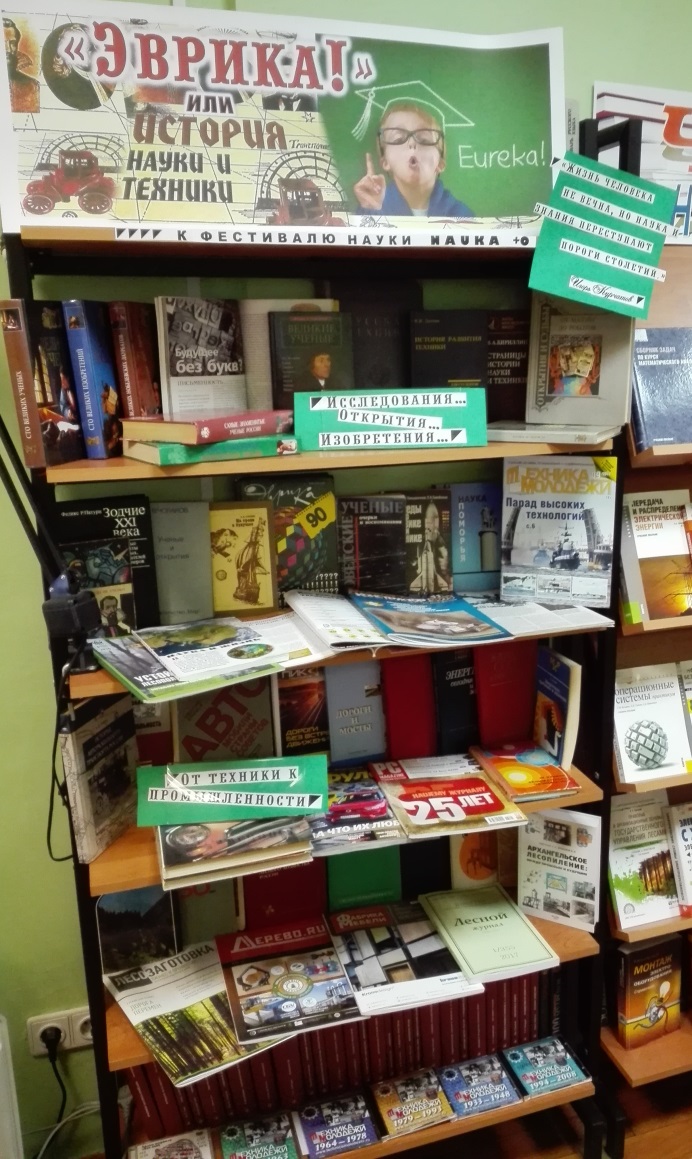 